EMEI “OLINDA MARIA DE JESUS SOUZA”TURMAS: JARDIM I A, B E MULTISSERIADA.PROFESSORES: JULIANA, PAULO E ROSELENE.QUINZENA: 13/09/21 A 24/09/21TEMAS: PLANTAS E PRIMAVERA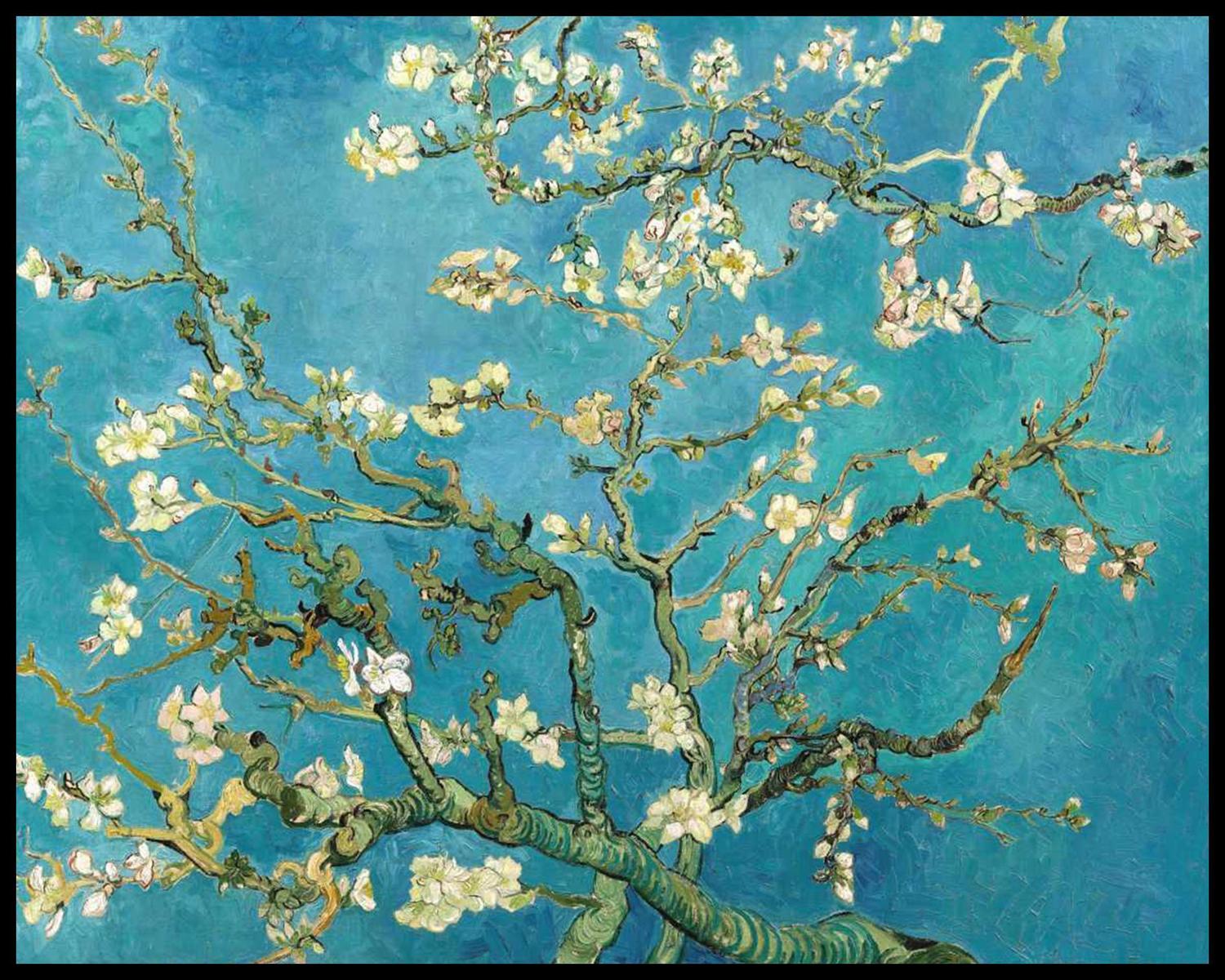 A PRIMAVERA É UMA DAS QUATRO ESTAÇÕES DO ANO, LOCALIZADA ENTRE APÓS O INVERNO E ANTES DO VERÃO. A PALAVRA TEM ORIGEM NO LATIM PRIMO VERE, QUE SIGNIFICA “ANTES DO VERÃO”. É CARACTERIZADA, PRINCIPALMENTE, PELA GRANDE QUANTIDADE DE FLORES QUE DESABROCHAM, O QUE CONFERE A ELA O TÍTULO DE ESTAÇÃO DAS FLORES.ATIVIDADE 1VIDEOAULA- PROFESSORA JULIANA – HISTÓRIA - “AS FLORES DA PRIMAVERA”      CLIQUE NO LINK ABAIXO PARA ASSISTIR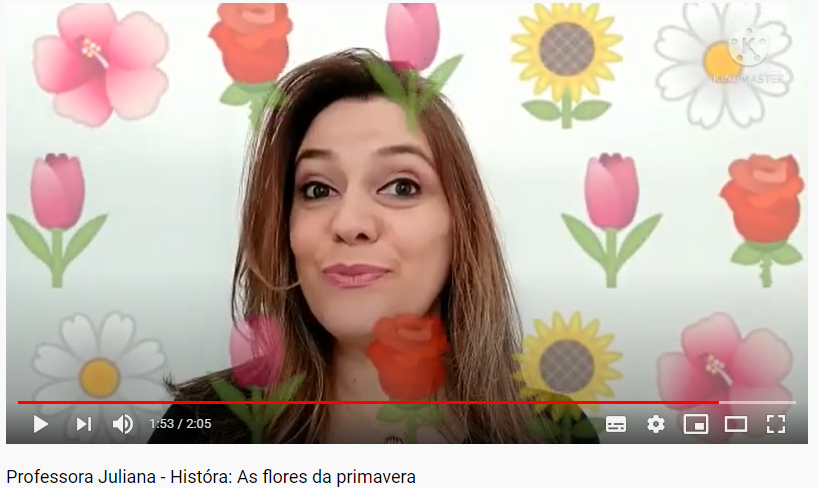 https://www.youtube.com/watch?v=K-m7Cjv-1kkORIENTAÇÕES PARA A ATIVIDADE: APÓS OUVIR A VIDEOAULA DA PROFESSORA JULIANA COM A HISTÓRIA - “AS FLORES DA PRIMAVERA”, VAMOS FAZER A ATIVIDADE ABAIXO:REGISTRO DA ATIVIDADE: ILUSTRAÇÃO DA HISTÓRIAEM UMA FOLHA ESCREVA SEU NOME E A DATA. SE PREFERIR, PEÇA PARA UM ADULTO ESCREVER CADA LETRA DE SEU NOME NOS QUADRINHOS DE CIMA PARA VOCÊ COPIAR EM BAIXO;FAÇA UM DESENHO, ILUSTRANDO A HISTÓRIA QUE VOCÊ ACABOU DE OUVIR, LEMBRE-SE QUE É VOCÊ QUEM DEVE FAZER O DESENHO (DO SEU JEITO);ESCREVA O TÍTULO DA HISTÓRIA.EXEMPLO: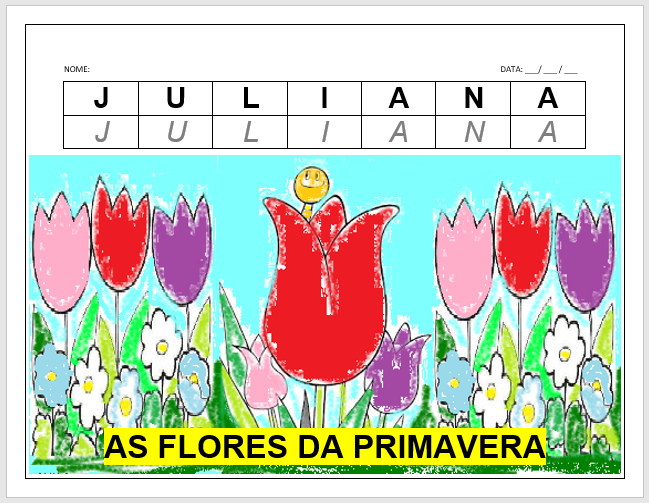 IMAGEM: ACERVO DO PROFESSORATIVIDADE 2VÍDEO – “PRIMAVERA DE VAN GOGH”VAMOS CONHECER VINCENT VAN GOGH, UM FAMOSO PINTOR PÓS-IMPRESSIONISTA. PRESTE ATENÇÃO PARA DEPOIS FAZER UMA RELEITURA DE UMA DE SUAS OBRAS!CLIQUE NO LINK ABAIXO PARA ASSISTIR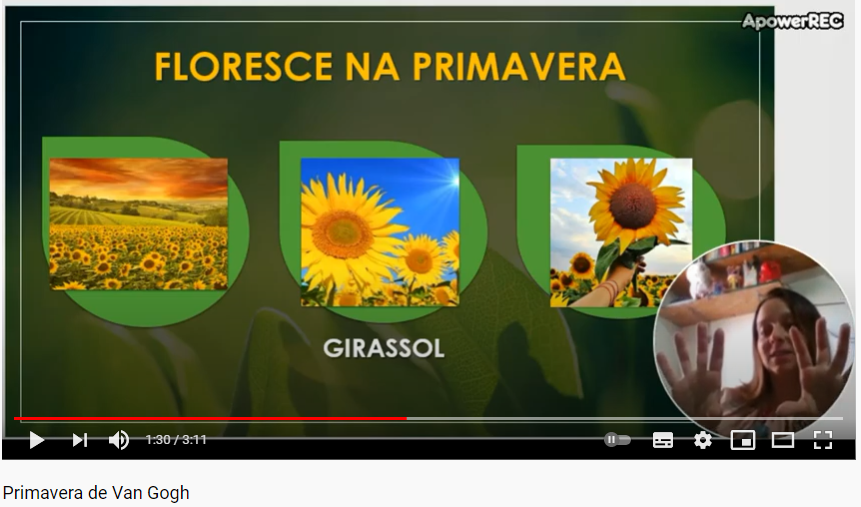 https://www.youtube.com/watch?v=8-THs6Y3XvYORIENTAÇÕES PARA A ATIVIDADE:VAMOS CRIAR UMA OBRA DE ARTE INSPIRADA NOS GIRASSÓIS DE VAN GOGH, UTILIZANDO DESENHO E COLAGEM.FAÇA DO SEU JEITO! VAMOS USAR A CRIATIVIDADE!EXEMPLO: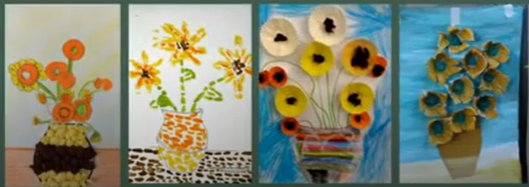 IMPORTANTE: ESSAS SÃO APENAS SUJESTÕES PARA VOCÊ SE INSPIRAR, O IMPORTANTE É USAR A CRIATIVIDADE E FAZER DO SEU JEITO!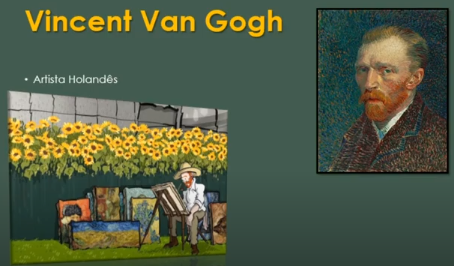 ATIVIDADE 3VÍDEO – HISTÓRIA - “A PRIMAVERA E A FESTA DAS FLORES”CLIQUE NO LINK ABAIXO PARA ASSISTIR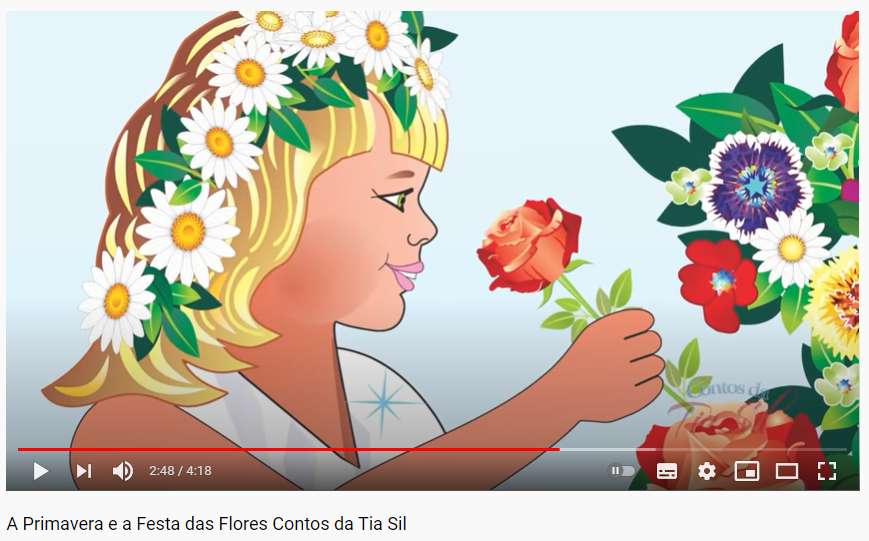 https://www.youtube.com/watch?v=HoWPDdi1GNkORIENTAÇÕES PARA A ATIVIDADE:PASSEAR POR JARDINS, VER AS FLORES, TOCÁ-LAS E CHEIRÁ-LAS;DURANTE UM PASSEIO NA PRIMAVERA, FAZER UM CAÇA AO TESOURO, RECOLHA: FLORES, PLANTAS, PEDRAS E GALHOS;TRANSFORMAR ESSES ELEMENTOS DA NATUREZA EM UM QUADRO RÚSTICO, FAZENDO UMA COLAGEM DE FORMA LIVRE. USE A IMAGINAÇÃO!EXEMPLO:QUADRO RÚSTICO COM ELEMENTOS DA NATUREZA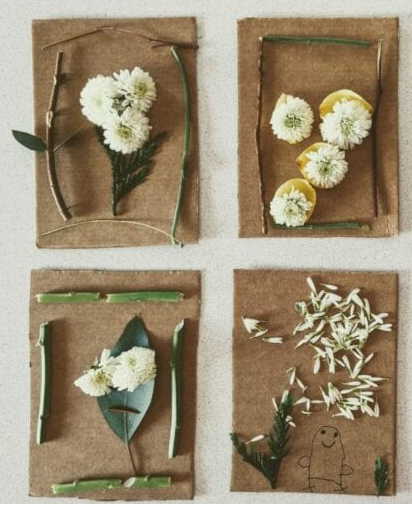 ATIVIDADE 4VÍDEO – MÚSICA - “CHEGOU A PRIMAVERA”CLIQUE NO LINK ABAIXO PARA ASSISTIR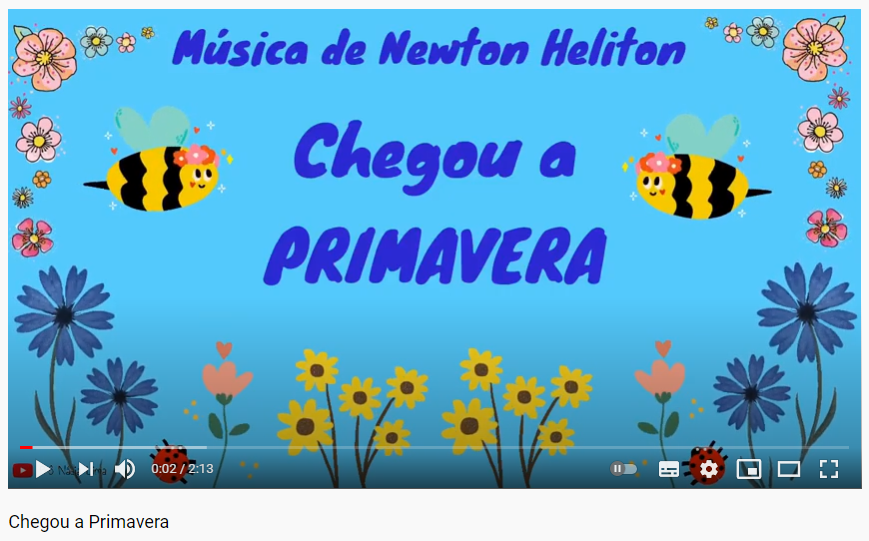 https://www.youtube.com/watch?v=BiheJXuioxYORIENTAÇÕES PARA A ATIVIDADE:EM UMA FOLHA ESCREVA SEU NOME E A DATA. SE PREFERIR, PEÇA PARA UM ADULTO ESCREVER CADA LETRA DE SEU NOME NOS QUADRINHOS DE CIMA PARA VOCÊ COPIAR EM BAIXO;FAÇA UM JARDIM DE PRIMAVERA UTILIZANDO O CARIMBO DOS DEDINHOS;PRIMEIRO VOCÊ VAI MOLHAR SEU DEDINHO NA TINTA, CARIMBAR DA FORMA QUE QUISER E DEPOIS DE SECO FAZER OS DETALHES COM LÁPIS GRAFITE.EXEMPLO: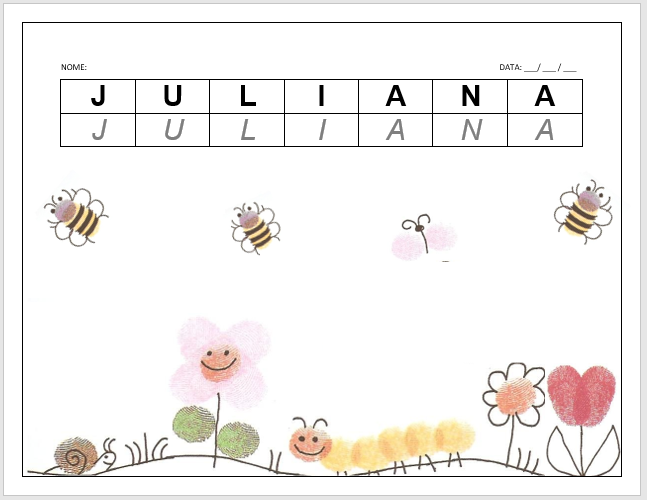 IMAGEM: ACERVO DO PROFESSORATIVIDADE 5VÍDEO – HISTÓRIA - “A PRIMAVERA DA LAGARTA”      CLIQUE NO LINK ABAIXO PARA ASSISTIR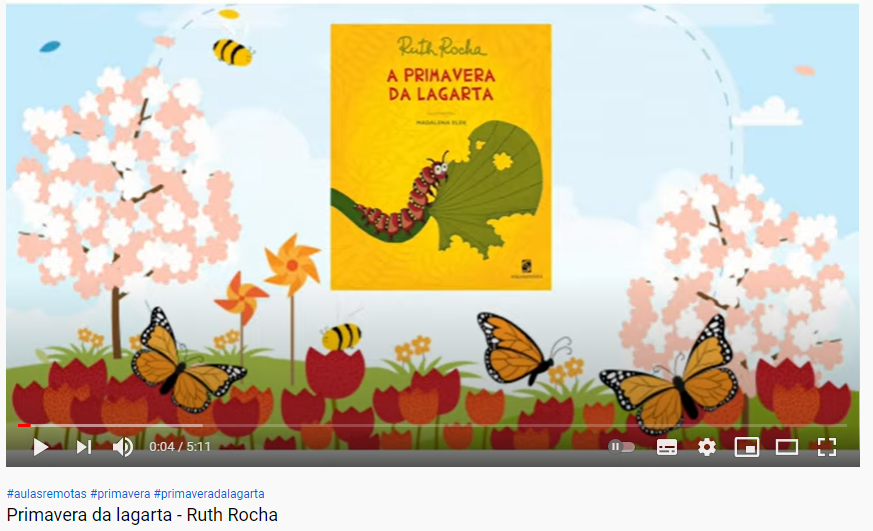 https://www.youtube.com/watch?v=cgjvLTAioPEORIENTAÇÕES PARA A ATIVIDADE: CARIMBO DE UMA BORBOLETA COM ESPONJA USADAPARA ESSA ATIVIDADE SEPARE UMA ESPONJA E AMARRE-A AO MEIO COM UM PEDAÇO DE BARBANTE PARA QUE ELA FIQUE COM FORMATO DE UMA BORBOLETA. USE UMA PEQUENA QUANTIDADE DE TINTA PARA NÃO ENCHARCAR A ESPONJA.EXEMPLO: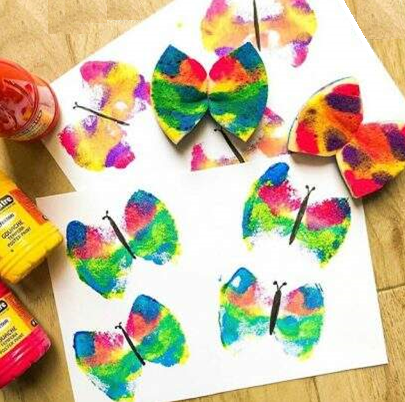 CRÉDITOS:Imagem - Obra “Amendoeira em Flor”, de Vincent Van Gogh, disponível em: https://artrianon.com/2018/03/29/obra-de-arte-da-semana-amendoeira-em-flor-de-vincent-van-gogh/ Acesso em: 19 de agosto de 2021.Videoaula professora Juliana – História - “As Flores da Primavera”, disponível em: https://www.youtube.com/watch?v=K-m7Cjv-1kk Acesso em: 19 de agosto de 2021.Vídeo – “Primavera de Van Gogh”, disponível em:  https://www.youtube.com/watch?v=8-THs6Y3XvY Acesso em: 19 de agosto de 2021.Imagens – Atividades Girassóis e Vincent Van Gogh”, disponível em:  https://www.youtube.com/watch?v=8-THs6Y3XvY Acesso em: 19 de agosto de 2021.Vídeo – História - “A Primavera e a Festa das Flores”, disponível em:https://www.youtube.com/watch?v=HoWPDdi1GNk Acesso em: 19 de agosto de 2021.Imagem - Quadro rústico com elementos da natureza, disponível em: https://www.criandocomapego.com/atividades-com-flores-para-educacao-infantil/ Acesso em: 19 de agosto de 2021.Vídeo – Música - “Chegou a Primavera”, disponível em: https://www.youtube.com/watch?v=BiheJXuioxY Acesso em: 19 de agosto de 2021.Vídeo – História - “A Primavera da Lagarta”, disponível em:   https://www.youtube.com/watch?v=cgjvLTAioPE Acesso em: 19 de agosto de 2021.Imagem - Carimbo de uma borboleta com esponja, disponível em: https://www.mepoenahistoria.com.br/atividades/criando-borboletas-com-esponja/ Acesso em: 19 de agosto de 2021.